CURRICULUM VITAE			PRAMOD.359745@2freemail.com 							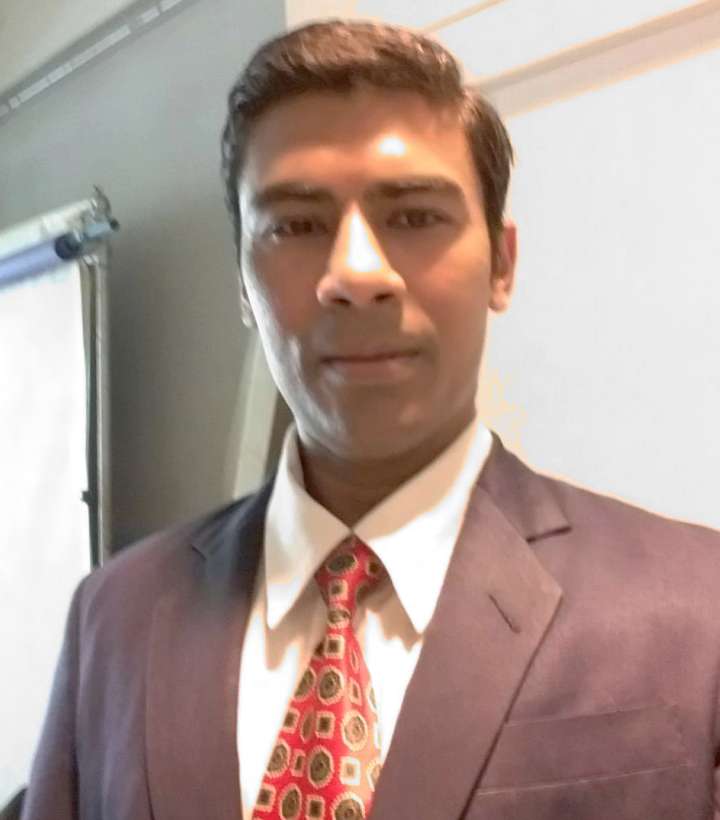 PRAMOD Profile:A dynamic, results-Oriented,Focused leadership to drive sales and profitability in highly competitive markets. Consistently achieve performance goals through enthusiasm and tenacity.Competition research, Business development and identifying target Customers to an active supervision of every part of the restaurant operations including Service level, Menu quality,Staffing and Financial aspects.Experience8 Years of experience in hospitality industry.Worked with HotelSun City Resort Goa from 2009 to 2010.Worked with HotelSun N Sand Pune from 2010 to 2011.Worked with HotelLe Meridian Pune from 2011 to 2011.Worked with Restaurant Bawarchi Bangkok as a Assistant Restaurant Manager from 2011 to 2014.Worked with Restaurant Indus Bangkok as a Restaurant          manager from 2014 to 2017.Educational Qualification:10th passed in 2003 from B.S.E.B.10+2 Passed in 2005 from B.S.E.B.Bachelor Degree in Hotel and Tourism Management from Annamalai University in 2009.Responsibilities:Responsible to ensure that the outlets are running as smoothly and efficiently as possible.Developing and Implementing a promotions for Food and Beverage products.Managing outlets costs to within the management guidelines.Ensure that Complaints or Problems are actioned without delay and that effective follow up action takes place to avoid recurrence.Ensure that sufficient stocks of all materials are being kept and stored under the correct conditions.A Willing attitude to go above and beyond in order to please all of our guests.Working well together with co-workers in a way that builds great team spirit.Balance service with costs to ensure profitability.Noted for outstanding communication skills, both with Guests and Staff, resolve problems quickly and equitably to ensure happy customers and happy employees.Applying my leadership skills to motivate Restaurant staff to perform at their best abilities to produce solid, continued growth of the Restaurant clientele. Computer skills :MS – Word, Excel, Power Point.Pos-systemLanguages Known:English Hindi